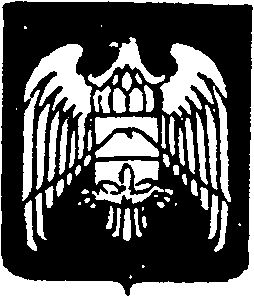 СОВЕТ  МЕСТНОГО  САМОУПРАВЛЕНИЯ  ГОРОДСКОГО ПОСЕЛЕНИЯ НАРТКАЛА УРВАНСКОГО МУНИЦИПАЛЬНОГО РАЙОНА КАБАРДИНО-БАЛКАРСКОЙ РЕСПУБЛИКИ КЪЭБЭРДЕЙ-БАЛЪКЪЭР РЕСПУБЛИКЭМ И АРУАН МУНИЦИПАЛЬНЭ  КУЕЙМ ЩЫЩ НАРТКЪАЛЭ   КЪАЛЭ ЖЫЛАГЪУЭМ И ЩIЫПIЭ  САМОУПРАВЛЕНЭМКIЭ СОВЕТ КЪАБАРТЫ-МАЛКЪАР РЕСПУБЛИКАНЫ УРВАН  МУНИЦИПАЛЬНЫЙ РАЙОНУНУ НАРТКЪАЛА ШАХАР ПОСЕЛЕНИЯСЫНЫ ЖЕР-ЖЕРЛИ  САМОУПРАВЛЕНИЯСЫНЫ  СОВЕТИРЕШЕНИЕ №10/3 Совета местного самоуправления городского поселения Нарткала Урванского муниципального района КБР (седьмого созыва)   27.07.2022г.                                                                                    г. п. НарткалаОБ УТВЕРЖДЕНИИ ПОЛОЖЕНИЯ О СОЗДАНИИ УСЛОВИЙ ДЛЯ РЕАЛИЗАЦИИ МЕР, НАПРАВЛЕННЫХ НА УКРЕПЛЕНИЕ МЕЖНАЦИОНАЛЬНОГО И МЕЖКОНФЕССИОНАЛЬНОГОСОГЛАСИЯ, СОХРАНЕИЕ И РАЗВИТИЕ ЯЗЫКОВ И КУЛЬТУРЫНАРОДОВ РОССИЙСКОЙ ФЕДЕРАЦИИ, ПРОЖИВАЮЩИХ НА ТЕРРИТОРИИ МУНИЦИПАЛЬНОГО ОБРАЗОВАНИЯ ГОРОДСКОЕ ПОСЕЛЕНИЕ НАРТКАЛА УРВАНСКОГО МУНИЦИПАЛЬНОГО РАЙОНА КБР, СОЦИАЛЬНУЮ И КУЛЬТУРНУЮ АДАПТАЦИЮ МИГРАНТОВ, ПРОФИЛАКТИКУ МЕЖНАЦИОНАЛЬНЫХ(МЕЖЭТНИЧЕСКИХ) КОНФЛИКТОВВ соответствии с пунктом 72 части 1 статьи 14 Федерального закона от 6 октября 2003 года № 131-ФЗ «Об общих принципах организации местного самоуправления в Российской Федерации»,	руководствуясь статьей 4 Устава	городского поселения Нарткала Урванского муниципального района КБР,  Совет местного самоуправления городского поселения Нарткала Урванского муниципального района КБРРЕШИЛ:Утвердить Положение о создании условий для реализации мер, направленных на укрепление межнационального и межконфессионального согласия, сохранение и развитие языков и культуры народов Российской Федерации, проживающих на территории муниципального образования городское поселение Нарткала Урванского муниципального района КБР, социальную и культурную адаптацию мигрантов, профилактику межнациональных (межэтнических) конфликтов (прилагается).Разместить настоящее решение на официальном сайте Местной администрации городского поселения Нарткала.Настоящее решение вступает в силу после дня его официального опубликования (обнародования).Глава городского поселения Нарткала Урванского муниципального района КБР	                                                        Х.БалаховУТВЕРЖДЕНОрешением Совета местного самоуправления городского поселения Нарткала Урванского муниципального района КБРот «27.07.2022г. N 10/3ПОЛОЖЕНИЕ О СОЗДАНИИ УСЛОВИЙ ДЛЯ РЕАЛИЗАЦИИ МЕР, НАПРАВЛЕННЫХ НА УКРЕПЛЕНИЕ МЕЖНАЦИОНАЛЬНОГО И МЕЖКОНФЕССИОНАЛЬНОГО СОГЛАСИЯ, СОХРАНЕНИЕ И РАЗВИТИЕ ЯЗЫКОВ И КУЛЬТУРЫ НАРОДОВ РОССИЙСКОЙ ФЕДЕРАЦИИ, ПРОЖИВАЮЩИХ НА ТЕРРИТОРИИ МУНИЦИПАЛЬНОГО ОБРАЗОВАНИЯ ГОРОДСКОЕ ПОСЕЛЕНИЕ НАРТКАЛА УРВАНСКОГО МУНИЦИПАЛЬНОГО РАЙОНА КБР, СОЦИАЛЬНУЮ И КУЛЬТУРНУЮ АДАПТАЦИЮ МИГРАНТОВ, ПРОФИЛАКТИКУ МЕЖНАЦИОНАЛЬНЫХ (МЕЖЭТНИЧЕСКИХ) КОНФЛИКТОВНастоящее Положение определяет полномочия органов местного самоуправления муниципального образования городского поселения Нарткала Урванского муниципального района КБР (далее — муниципальное образование) по созданию условий для реализации мер, направленных на укрепление межнационального и межконфессионального согласия, сохранение и развитие языков и культуры народов Российской Федерации, проживающих на территории муниципального образования, социальную и культурную адаптацию мигрантов, профилактику межнациональных (межэтнических) конфликтов (далее — меры).Деятельность органов местного самоуправления муниципального образования по созданию условий для реализации мер имеет следующие цели:предупреждение межнациональных и межконфессиональных конфликтов;поддержка межнациональной культуры народов, проживающих на территории муниципального образования;обеспечение социальной и культурной адаптации мигрантов, профилактика межнациональных (межэтнических) конфликтов;обеспечение защиты личности и общества от межнациональных(межэтнических) конфликтов;уменьшение проявлений экстремизма и негативного отношения к мигрантам;выявление и устранение причин и условий, способствующих возникновению межэтнических конфликтов;2формирование у граждан, проживающих на территории муниципального образования внутренней потребности в толерантном поведении к людям других национальностей и религиозных конфессий на основе ценностей многонационального российского общества, культурного самосознания, принципов соблюдения прав и свобод человека;формирование  толерантности  и  межэтнической  культуры  вмолодежной среде, профилактика агрессивного поведения;содействие успешной социальной и культурной адаптации и интеграции мигрантов, пребывающих на территории муниципального образования.Для достижения целей, указанных в пункте 2 настоящего Положения, необходимо решение следующих задач:информирование населения по вопросам миграционной политики;содействие деятельности правоохранительных органов, осуществляющих меры по недопущению межнациональных и межконфессиональных конфликтов;пропаганда толерантного поведения к людям других национальностей и религиозных конфессий;разъяснительная работа среди детей и молодежи;обеспечение проведения комплексных профилактических мероприятий, направленных на выявление лиц, причастных к разжиганию межнациональных конфликтов;недопущение наличия лозунгов (знаков) экстремистской направленности на объектах инфраструктуры.Органы местного самоуправления муниципального образования участвуют в информационном взаимодействии с органами государственной власти и органами местного самоуправления в порядке и на условиях, предусмотренных Положением о государственной информационной системе мониторинга в сфере межнациональных и межконфессиональных отношений и раннего предупреждения конфликтных ситуаций, утвержденным Постановлением Правительства Российской Федерации от 2 октября 2017 года№ 1312 «О государственной информационной системе мониторинга в сфере межнациональных и межконфессиональных отношений и раннего предупреждения конфликтных ситуаций».Решение задач, указанных в пункте 3 настоящего Положения, достигается посредством реализации мероприятий, предусмотренных планом мероприятий по созданию условий для реализации мер, направленных на укрепление межнационального и межконфессионального согласия, сохранение и развитие языков и культуры народов Российской Федерации, проживающих на территории муниципального образования, социальную и культурную адаптацию мигрантов, профилактику межнациональных (межэтнических) конфликтов (далее — план мероприятий).План мероприятий разрабатывает комиссия по вопросам межэтнических и межконфессиональных отношений (далее — Комиссия) по форме, установленной приложением к настоящему Положению.План мероприятий разрабатывается сроком на один календарный год (далее — плановый период).Комиссия направляет проект плана мероприятий Главе Местной администрации городского поселения Нарткала  Урванского муниципального района КБР на утверждение не позднее 30 ноября года, предшествующего плановому периоду.Глава Местной администрации утверждает план мероприятий в течение 15 календарных дней со дня его получения.Глава Местной администрации г.п.Нарткала Урванского муниципального района КБР отчитывается о выполнении плана мероприятий на заседании представительного органа муниципального образования Совета местного самоуправления в рамках ежегодного отчета, предусмотренного пунктом 11' части 10 статьи 35 Федерального закона от 6 октября 2003 года N 131-ФЗ «Об общих принципах организации местного самоуправления в Российской Федерации».Приложениек Положению о создании условий для реализации мер, направленных на укрепление		межнационального	и межконфессионального		согласия сохранение и развитие языков и культуры народов	Российской		Федерации, проживающих		на		 территории муниципального образования городского поселения Нарткала Урванского муниципального района КБР), социальную и культурную адаптацию мигрантов, профилактику межнациональных	(межэтнических) конфликтовПЛАН МЕРОПРИЯТПЙ,ПО СОЗДАІІИЮ УСЛОВИЙ ДЛЯ РЕАЛИЗАЦИИ МЕР, НАПРАВЛЕННЫХ НА УКРЕПЛЕНИЕ МЕЖНАЦИОНАЛЬНОГО И МЕЖКОНФЕССИОНАЛЬНОГОСОГЛАСИЯ, СОХРАНЕИЕ И РАЗВИТИЕ ЯЗЫКОВ И КУЛЬТУРЫНАРОДОВ РОССИЙСКОЙ ФЕДЕРАЦИИ,ПРОЖИВАЮЩИХ НА ТЕРРИТОРИИ МУНИЦИПАЛЬНОГО ОБРАЗОВАНИЯ ГОРОДСКОЕ ПОСЕЛЕНИЕ НАРТКАЛА УРВАНСКОГО МУНИЦИПАЛЬНОГО РАЙОНА КБР, СОЦИАЛЬНУЮ И КУЛЬТУРНУЮ АДАПТАЦИЮ МИГРАНТОВ, ПРОФИЛАКТИКУ МЕЖНАЦИОНАЛЬНЫХ(МЕЖЭТНИЧЕСКИХ) КОНФЛИКТОВNп/пНаименование мероприятияСрок проведения мероприятияСтруктурное подразделение (должностное лицо), ответственное за проведениемероприятия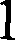 2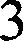 412